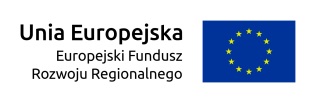 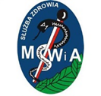 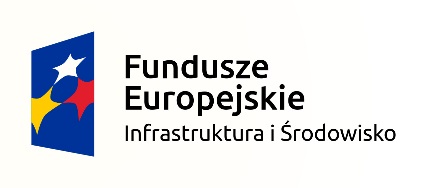 Centralny Szpital Kliniczny MSWiA w WarszawieWołoska 13702-507 WarszawaZnak sprawy: CSKDZP-2375/10/04/02/2018	 Warszawa dnia: 2018-05-09                                    P O W I A D O M I E N I E        o zmianach  SIWZDotyczy: zmiany zapisów SIWZ w postępowaniu prowadzonym w trybie przetarg nieograniczony, na:przebudowa pododdziału położniczego fizjologii i patologii noworodka w Klinice Ginekologii CSKMSWIA w Warszawieprzebudowa i modernizacja Kliniki Ortopedii i Traumatologii CSKMSWIA w WarszawieZamawiający, działając na podstawie art. 38 ust. 4 ustawy z dnia 29 stycznia 2004 roku Prawo Zamówień Publicznych (t.j. Dz. U. z 2017 r. poz. 1579 z późn. zm.), w postępowaniu prowadzonym w trybie przetarg nieograniczony, na przebudowa pododdziału położniczego fizjologii i patologii noworodka w Klinice Ginekologii CSKMSWIA w Warszawieprzebudowa i modernizacja Kliniki Ortopedii i Traumatologii CSKMSWIA w Warszawie, dokonuje zmian zapisów specyfikacji istotnych warunków zamówienia w następującym zakresie:Zamawiający informuje, iż udostępnił dodatkową dokumentację zawartą w plikach o nazwie:„Zadanie nr 1 dokumenty 09.05.2018”  i  „Zadanie nr 2 dokumenty 09.05.2018”                                                                                      Zamawiający